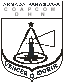 Boletín de Observaciones HidrométricasNivel de los Ríos y Lagos según Escalas Hidrométricas             S/D: Sin Datos    S/E: Sin Escala    E: Estacionado    N: Nivel                                                                                                                                                                                                                                                                                                                                                                                                                                                                                                                                                                                                                                                                                                                                                                                                                                                                             . Puerto que ha quedado sin escala o sin personal capacitado para la lectura           . OBSERVACIÓN: El lago Ypacarai se encuentra actualmente S/E                                                                 FAVIO ANTONIO ESCURRA ROLÓN                              SOP E - Encargado Div. TécnicaCOMANDO DE LA ARMADACOMANDO DE APOYO DE COMBATEDIRECCIÓN DE HIDROGRAFÍA Y NAVEGACIÓNMariano Roque Alonso,  3  de  Junio  de  2019Mariano Roque Alonso,  3  de  Junio  de  2019Mariano Roque Alonso,  3  de  Junio  de  2019Mariano Roque Alonso,  3  de  Junio  de  2019Mariano Roque Alonso,  3  de  Junio  de  2019Mariano Roque Alonso,  3  de  Junio  de  2019Mariano Roque Alonso,  3  de  Junio  de  2019Mariano Roque Alonso,  3  de  Junio  de  2019PUERTOSNivel delRio en m.CRECIÓen cm.BAJÓen cm.EOBSERVACIÓNFECHAALTURAS MAX.REGISTRADASRIO PARAGUAYRIO PARAGUAYRIO PARAGUAYRIO PARAGUAYRIO PARAGUAYRIO PARAGUAYRIO PARAGUAYRIO PARAGUAYCÁCERES (Brasil)2.48152/06/196,58m/03-82CUIABÁ (Brasil)0.60202/06/1910,36m/02-95LADARIO(Brasil)3.56E2/06/196,63m/04-88COÍMBRA(Brasil)2.9711/06/195,57m/04-80ZONA NORTEZONA NORTEZONA NORTEZONA NORTEZONA NORTEZONA NORTEZONA NORTEZONA NORTEBAHÍA NEGRA3.8516,95m/06-82FUERTE OLIMPO6.171Nivel 1 de Alerta9,60m/06-88PUERTO MURTINHO (Br)5.6232/06/199,71m/06-82ISLA MARGARITA5.6237,11m/03-16VALLEMÍ5.2378,56m/06-82CONCEPCIÓN6.082Nivel 1 de Alerta 8,66m/05-92ANTEQUERA6.1336,94m/12-15ROSARIO6.657Nivel 2 de Alerta8,20m/05-92REMANSO CASTILLO7.4847,88m/12-15ZONA SURZONA SURZONA SURZONA SURZONA SURZONA SURZONA SURZONA SURASUNCIÓN7.483Nivel 2 de Alerta9,01m/05-83PILCOMAYO 6.01S/EITA ENRAMADA7.8738,20m/01-16SAN ANTONIO7.6047,98m/01-16VILLETA7.831Nivel 2 de Alerta 8,94m/06-83ALBERDI9.80ENivel 3 de Alerta10,14m/06-92TEBICUARY  (Villa Florida)4.70105,75m/10-17BERMEJO5.76S/D6,80m/02/18PILAR 8.92ENivel 2 de Alerta10,05m/05-83HUMAITÁ7.68E6,75m/06-17RIO PARANÁRIO PARANÁRIO PARANÁRIO PARANÁRIO PARANÁRIO PARANÁRIO PARANÁRIO PARANÁÁREA NAVAL DEL ESTE16.08198  22,17m/09-06CIUDAD DEL ESTE15.3311436,35m/06-14PRESIDENTE FRANCO16.7510736,50m/09-86RIO YGUAZU (3 Front.)13.188226,88m/10-09CAPANEMA (Rio Iguazú-Br)3.5611110,64m/10-05MAYOR OTAÑO12.0028/12/1814,00m/04-18ENCARNACIÓN9.801010,60m/10-82AYOLAS2.00627,65m/08-83CORATEI1.9184,90m/01-18PANCHITO LÓPEZ3.6025,60m/01-18ITA CORASin escala9,08m/05-98PASO DE PATRIA (Ita Pirú)5.10128,90m/07-83CERRITOSin escala4,70m/01-1810RIO PILCOMAYORIO PILCOMAYORIO PILCOMAYORIO PILCOMAYORIO PILCOMAYORIO PILCOMAYORIO PILCOMAYORIO PILCOMAYOPOZO HONDO3.24E7,23m/02-18LAGO ITAIPULAGO ITAIPULAGO ITAIPULAGO ITAIPULAGO ITAIPULAGO ITAIPULAGO ITAIPULAGO ITAIPUSALTO DEL GUAIRA6.68387,35m/06-17Dest. Naval SO1ª J Carrera6.60427,12m/06-17